Percorso MotorioRegolamento Opes CampaniaIl percorso motorio è strutturato facendo riferimento agli elementi che dovranno essere eseguiti in ordine cronologico come riportato in foto allegata.L'entrata delle ginnaste sarà  di 3 alla volta con la formazione fronte alla giuria. In questa specialità si effettueranno classifiche per fascia di merito.Anni 3-6Punteggio di partenza punti 10.00Programma tecnico e relative penalità:Saltelli all'interno dei cerchi (piedi pari, divaricati, piedi pari, piedi pari) p -0.10 per ogni errore;Slalom fra i coni p-0.10 per ogni contatto con i coni;Due saltelli in attraversamento nel cerchio p - 0.10 per esecuzione scorretta p-0.30 per inciampo nel cerchio;Capovolta avanti p -0.10 per esecuzione scorretta;Eq. Passè p -0.10 per piccola deviazione, p -0.30 per media deviazione;Skip p -0.10  per ogni contatto involontario con le aste;Nastro: 2 oscillazioni laterali e una grande circonduzione sopra il capo p - 0.10 per ogni errore, p – 0.30 per avvolgimenti involontari;Cammino in releve sulla fune p - 0 10 per perdita di equilibrio;Gattonare sotto gli ostacolati p 0.10 per eventuale contatto con l’ostacolo;Palla: 3 palleggi all’interno del cerchio p – 0.10 per maneggio scorretto e/o  perdita p-0.30 per uscita dal cerchio.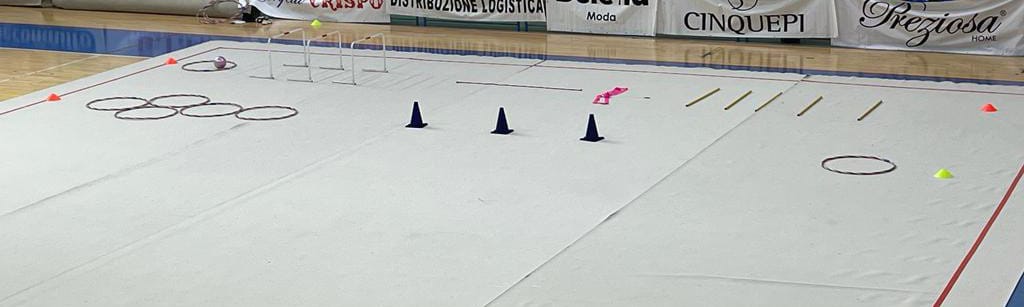 